J’habite dans le quartier de Nambatu à Port-Vila. Les maisons longent le premier lagon. Les magasins ne sont pas loin. Dans mon quartier, il y a un parc: le parc de Nambatu. Je joue dans ce parc avec mes copains coréens. Dans le parc de Nambatu, il y a surtout des ni-Vanuatu. Dans mon quartier, il y a des églises et une école. Presque tout le temps, je joue au parc mais pas le samedi et le dimanche. Le samedi, je vais au golf à Mélé. Le dimanche, je vais à la prière à Tagabe. J’aime bien mon quartier.							Joonsoo Seo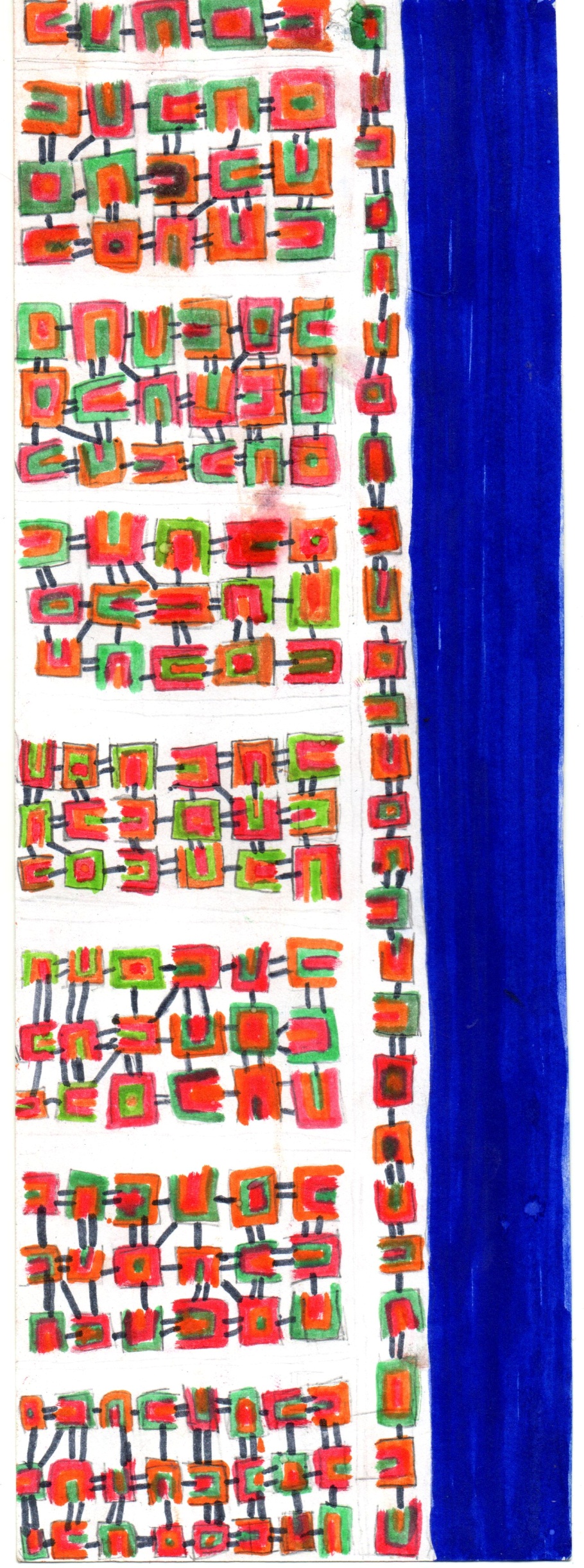 